医療者用　地域連携診療計画書（大腿骨近位部骨折）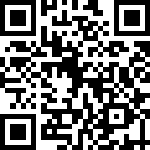 医療者用　地域連携診療計画書（大腿骨近位部骨折）医療者用　地域連携診療計画書（大腿骨近位部骨折）医療者用　地域連携診療計画書（大腿骨近位部骨折）医療者用　地域連携診療計画書（大腿骨近位部骨折）医療者用　地域連携診療計画書（大腿骨近位部骨折）医療者用　地域連携診療計画書（大腿骨近位部骨折）医療者用　地域連携診療計画書（大腿骨近位部骨折）医療者用　地域連携診療計画書（大腿骨近位部骨折）医療者用　地域連携診療計画書（大腿骨近位部骨折）医療者用　地域連携診療計画書（大腿骨近位部骨折）医療者用　地域連携診療計画書（大腿骨近位部骨折）医療者用　地域連携診療計画書（大腿骨近位部骨折）医療者用　地域連携診療計画書（大腿骨近位部骨折）医療者用　地域連携診療計画書（大腿骨近位部骨折）患者氏名殿殿(患者ID： (患者ID： )病名：　右　左　大腿骨骨折（頚部　転子部　転子下）病名：　右　左　大腿骨骨折（頚部　転子部　転子下）病名：　右　左　大腿骨骨折（頚部　転子部　転子下）生年月日生年月日◆受傷日：　　  年  月  日手術日：手術日：　　　  年  月  日　　　  年  月  日　　　  年  月  日　　　  年  月  日手術名　骨接合（     ）　人工骨頭手術実施病院（     病院）手術実施病院（     病院）手術実施病院（     病院）手術実施病院（     病院）手術実施病院（     病院）手術実施病院（     病院）手術実施病院（     病院）転院先医療機関・老健施設（     ）転院先医療機関・老健施設（     ）転院先医療機関・老健施設（     ）転院先医療機関・老健施設（     ）かかりつけ医・在宅または施設周術期周術期術後１－２週術後１－２週術後１－２週術後１－２週転院・転所まで(  /  )入院・入所日(  /  )退院・退所まで(  /  )退院・退所まで(  /  )退院・退所まで(  /  )退院後達成目標（アウトカム）患者状態循環動態が安定いている呼吸状態が安定している疼痛が管理できている創に問題がない（持続出血がない）循環動態が安定いている呼吸状態が安定している疼痛が管理できている創に問題がない（持続出血がない）全身状態が安定している疼痛が管理できている感染徴候がない（発熱や創の異常がない）全身状態が安定している疼痛が管理できている感染徴候がない（発熱や創の異常がない）全身状態が安定している疼痛が管理できている感染徴候がない（発熱や創の異常がない）全身状態が安定している疼痛が管理できている感染徴候がない（発熱や創の異常がない）全身状態が安定している創痛が自制内創に問題がない感染徴候がない創痛が自制内創部に問題がない感染徴候がない感染徴候がない感染徴候がない感染徴候がない骨折部の疼痛がほとんどない創部に問題がない達成目標（アウトカム）生活動作坐位ができる（ベッド端坐位）車椅子に乗車できる（介助）転倒・転落がない坐位ができる（ベッド端坐位）車椅子に乗車できる（介助）転倒・転落がない車椅子に乗車できる　（自立または介助）歩行器歩行ができる　（受傷前に歩行可能だった場合）転倒・転落がない　（ベッドや車椅子からの転落、立位・歩行時の転倒がない）車椅子に乗車できる　（自立または介助）歩行器歩行ができる　（受傷前に歩行可能だった場合）転倒・転落がない　（ベッドや車椅子からの転落、立位・歩行時の転倒がない）車椅子に乗車できる　（自立または介助）歩行器歩行ができる　（受傷前に歩行可能だった場合）転倒・転落がない　（ベッドや車椅子からの転落、立位・歩行時の転倒がない）車椅子に乗車できる　（自立または介助）歩行器歩行ができる　（受傷前に歩行可能だった場合）転倒・転落がない　（ベッドや車椅子からの転落、立位・歩行時の転倒がない）車椅子に乗車できる　（自立または介助）歩行器歩行ができる　（受傷前に歩行可能だった場合）転倒・転落がない　（ベッドや車椅子からの転落、立位・歩行時の転倒がない）受傷前の歩行状態に近くなる（適宜、杖を使用するなどして）転倒・転落がない受傷前の歩行状態に近くなる（適宜、杖を使用するなどして）転倒・転落がない受傷前の歩行状態に近くなる（適宜、杖を使用するなどして）転倒・転落がない受傷前の歩行状態に近くなる（適宜、杖を使用するなどして）転倒・転落がない受傷前の歩行状態への復帰転倒・転落がない達成目標（アウトカム）知識理解患部の安静についての理解脱臼防止の理解（人工骨頭の場合）患部の安静についての理解脱臼防止の理解（人工骨頭の場合）脱臼防止の理解　（人工骨頭の場合）骨粗鬆症治療の必要性の理解　（本人・家族）脱臼防止の理解　（人工骨頭の場合）骨粗鬆症治療の必要性の理解　（本人・家族）脱臼防止の理解　（人工骨頭の場合）骨粗鬆症治療の必要性の理解　（本人・家族）脱臼防止の理解　（人工骨頭の場合）骨粗鬆症治療の必要性の理解　（本人・家族）転倒予防の理解　転院の必要性の理解　（本人・家族）脱臼防止の理解（人工骨頭の場合）骨粗鬆症治療と転倒予防の理解退院後の生活の理解骨粗鬆症治療と転倒予防の理解退院後の生活の理解骨粗鬆症治療と転倒予防の理解退院後の生活の理解かかりつけ医への受診の必要性の理解（骨粗鬆症治療の継続を含む）達成目標（アウトカム）合併症・腓骨神経麻痺がない（足趾、足関節の背屈障害、シビレ等）・褥瘡がない（仙骨部、背部、大転子部など）・腓骨神経麻痺がない（足趾、足関節の背屈障害、シビレ等）・褥瘡がない（仙骨部、背部、大転子部など）・深部静脈血栓症・肺塞栓症がない・術後創周囲に感染徴候がない・深部静脈血栓症・肺塞栓症がない・術後創周囲に感染徴候がない・深部静脈血栓症・肺塞栓症がない・術後創周囲に感染徴候がない・深部静脈血栓症・肺塞栓症がない・術後創周囲に感染徴候がない・低栄養・脱水がない・誤嚥性肺炎がない・脱臼がない（人工骨頭の場合）腓骨神経麻痺がない肺塞栓症がない術後創感染がない深部静脈血栓症がない褥創がない脱臼がない（人工骨頭の場合）　深部静脈血栓症がない褥創がない脱臼がない（人工骨頭の場合）　深部静脈血栓症がない褥創がない脱臼がない（人工骨頭の場合）　晩期創感染がない脱臼がない　（人工骨頭の場合）退院時情報退院時情報入院前歩行能力独歩杖歩行歩行器歩行伝い歩き車椅子寝たきり退院時歩行能力独歩杖歩行歩行器歩行伝い歩き車椅子寝たきり退院時歩行能力独歩杖歩行歩行器歩行伝い歩き車椅子寝たきり退院時歩行能力独歩杖歩行歩行器歩行伝い歩き車椅子寝たきり介護保険 無　　　　  　有　　申請中　      要支援 (     ）要介護 (     ）自宅 (独居・同居  人暮らし)元入所施設　 (     )　キーパーソン (     )介護保険 無　　　　  　有　　申請中　      要支援 (     ）要介護 (     ）自宅 (独居・同居  人暮らし)元入所施設　 (     )　キーパーソン (     )介護保険 無　　　　  　有　　申請中　      要支援 (     ）要介護 (     ）自宅 (独居・同居  人暮らし)元入所施設　 (     )　キーパーソン (     )連携先の退院・退所時歩行能力　　　FLS独歩　　　　　　　　　　　　　　投薬　　　有　無杖歩行　　　　　　　　　　　　　採血　　　有　無歩行器歩行　　　　　　　　◆二次性骨折予防持続管理料2算定　伝い歩き　　　　　　　　　　　　　　　　　有　無車椅子寝たきり連携先の退院・退所時歩行能力　　　FLS独歩　　　　　　　　　　　　　　投薬　　　有　無杖歩行　　　　　　　　　　　　　採血　　　有　無歩行器歩行　　　　　　　　◆二次性骨折予防持続管理料2算定　伝い歩き　　　　　　　　　　　　　　　　　有　無車椅子寝たきり連携先の退院・退所時歩行能力　　　FLS独歩　　　　　　　　　　　　　　投薬　　　有　無杖歩行　　　　　　　　　　　　　採血　　　有　無歩行器歩行　　　　　　　　◆二次性骨折予防持続管理料2算定　伝い歩き　　　　　　　　　　　　　　　　　有　無車椅子寝たきり連携先の退院・退所後自宅・かかりつけ医（　　　　　　）施設（　　　）・かかりつけ医（　　　　）療養型病院（　　　）その他（　　）連携先の退院・退所後自宅・かかりつけ医（　　　　　　）施設（　　　）・かかりつけ医（　　　　）療養型病院（　　　）その他（　　）退院時情報退院時情報既往歴既往歴既往歴その他の特記事項　　　　　　　  年  月  日　　　　　　　　　連携医療機関・老健施設名：     主治医：     その他の特記事項　　　　　　　  年  月  日　　　　　　　　　連携医療機関・老健施設名：     主治医：     その他の特記事項　　　　　　　  年  月  日　　　　　　　　　連携医療機関・老健施設名：     主治医：     その他の特記事項　　　　　　　  年  月  日　　　　　　　　　連携医療機関・老健施設名：     主治医：     その他の特記事項　　　　　　　  年  月  日　　　　　　　　　連携医療機関・老健施設名：     主治医：     退院時情報退院時情報リハビリ上の注意点　全荷重可　部分荷重(  /  )　荷重は不可(開始時間の目安  月  日頃）その他の特記事項禁忌事項：無・有(     )問題行動：無・有(     )認 知 症：無・疑い・有訓練意欲：無・有痛　　み：無・有(部位     )その他の特記事項禁忌事項：無・有(     )問題行動：無・有(     )認 知 症：無・疑い・有訓練意欲：無・有痛　　み：無・有(部位     )その他の特記事項禁忌事項：無・有(     )問題行動：無・有(     )認 知 症：無・疑い・有訓練意欲：無・有痛　　み：無・有(部位     )その他の特記事項禁忌事項：無・有(     )問題行動：無・有(     )認 知 症：無・疑い・有訓練意欲：無・有痛　　み：無・有(部位     )FLS骨塩定量　有　　無採血　　　有　　無投薬　　　有　　無◆二次性骨折予防持続管理料1算定　有　　無FLS骨塩定量　有　　無採血　　　有　　無投薬　　　有　　無◆二次性骨折予防持続管理料1算定　有　　無その他の特記事項　　　　　　　  年  月  日　　　　　　　　　連携医療機関・老健施設名：     主治医：     その他の特記事項　　　　　　　  年  月  日　　　　　　　　　連携医療機関・老健施設名：     主治医：     その他の特記事項　　　　　　　  年  月  日　　　　　　　　　連携医療機関・老健施設名：     主治医：     その他の特記事項　　　　　　　  年  月  日　　　　　　　　　連携医療機関・老健施設名：     主治医：     その他の特記事項　　　　　　　  年  月  日　　　　　　　　　連携医療機関・老健施設名：     主治医：     退院時情報退院時情報　　　  年  月  日     病院　整形外科　主治医　          病院　整形外科　主治医　          病院　整形外科　主治医　          病院　整形外科　主治医　          病院　整形外科　主治医　          病院　整形外科　主治医　     適応基準　大腿骨近位部骨折（頚部・転子部・転子下）で手術を行い適応基準　連携パスを共有する医療機関・老健施設と連携して治療を継続する場合転院・転所基準と時期目安車椅子に移乗できる、ある程度の歩行能力獲得手術から14日間退院・転所基準と時期の目安受傷前の歩行状態に近くなり、在宅・施設の生活に適応できる手術から60日以内